Техническая спецификация.   Файл-кабинет (картотека) металлический 4-секционный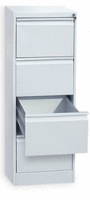 Предназначен для хранения документов в специальных файл-папках размера А4+Поставка в собранном виде.Ценовое предложение должно содержать следующее:1) техническую спецификацию;2) наименование, характеристики и количество поставляемых товаров (с указанием марки/модели, наименования производителя и страны происхождения).Основные атрибутыОсновные атрибутыОсновные атрибутыТип мебели файловый шкаф Функциональное назначение Для хранения документов в подвесных файлах (папках) Количество выдвижных ящиков 4 (шт.) Наличие замка Да Тип замка центральный   Количество замков 1 (шт.) Формат документа   А4 Габаритные размерыГабаритные размерыШирина Не менее 464.0 (мм) Глубина Не менее 616.0 (мм) Высота Не более 1320.0 (мм) Вес Не более 43.0 (кг) Толщина боковых стенок шкафа Не менее 0.5 (мм) Толщина лицевой панели шкафа   Не менее 0.5 (мм) Дополнительные характеристикиДополнительные характеристикиЦвета светло-серый и черный Замки один центральный ключевой замок 